            Life Choices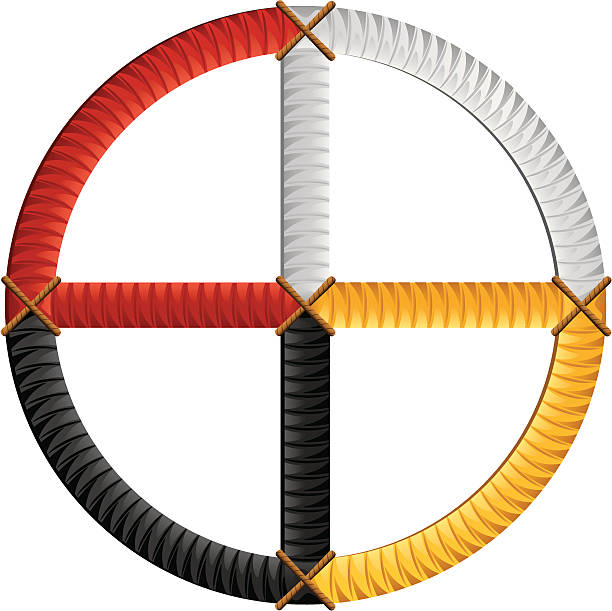 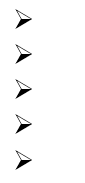 SundayMondayTuesdayWednesday ThursdayFridaySaturday